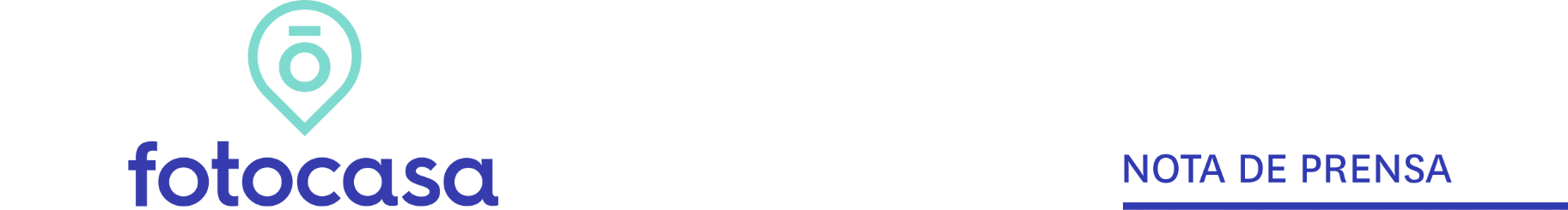 Entra. Encuentra. CelebraTres de cada cinco personas que buscan vivienda confían en Fotocasa para encontrarlaEl portal inmobiliario lanza su nueva campaña de publicidad que mantiene el claim “Encuentra dónde vas a vivir”La nueva idea creativa gira alrededor de la celebración y la satisfacción que da encontrar la vivienda de tus sueñosEl spot de publicidad completo se puede ver aquíMadrid, 27 de agosto de 2019Tres de cada cinco personas que han buscado piso tanto de venta como alquiler en el último año han confiado en Fotocasa para hacerlo. Así lo revelan los datos de un estudio que realiza cada año Fotocasa, sobre una base de 5.000 personas que han estado activas en el mercado inmobiliario en el último año.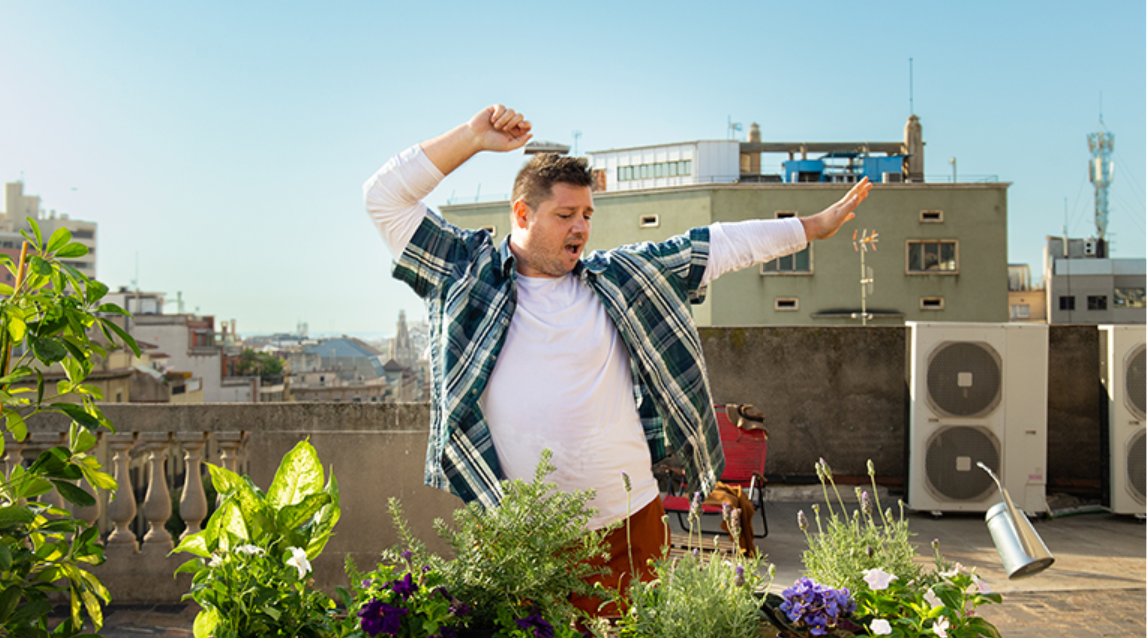 Con este mensaje de confianza y efectividad Fotocasa presenta su nueva campaña de publicidad, que mantiene el mismo claim que la campaña anterior “Encuentra dónde vas a vivir”. En esta ocasión la nueva campaña de publicidad del portal inmobiliario gira alrededor de la idea de la celebración después de haber encontrado la vivienda soñada. El spot de televisión muestra de forma divertida todas las ventajas que ofrece Fotocasa para buscar vivienda y comunica la confianza que genera entre los usuarios. De ahí que tres de cada cinco activos en el mercado inmobiliario utilizan Fotocasa.El alcance de la campañaLa nueva campaña de publicidad de Fotocasa ha sido diseñada y ejecutada por la agencia creativa Charles. Se podrá ver en televisión, medios online, redes sociales, autobuses, monopostes y radios. Con esta campaña se alcanzará a más de 12 millones de personas que verán el spot, de media, unas 24 veces y se conseguirán casi 300 millones de impactos.Además, como novedad, Fotocasa ha abierto una lista de canciones en Spotify llamada “Estrena casa con Fotocasa” en la que los usuarios irán proponiendo canciones ideales para celebrar que se ha encontrado piso.El spot completo se puede ver aquíSobre FotocasaPortal inmobiliario que cuenta con inmuebles de segunda mano, promociones de obra nueva y viviendas de alquiler. Cada mes genera un tráfico de 22 millones de visitas al mes (70% a través de dispositivos móviles) y 650 millones de páginas vistas y cada día la visitan un promedio de 493.000 usuarios únicos.Mensualmente elabora el índice inmobiliario Fotocasa, un informe de referencia sobre la evolución del precio medio de la vivienda en España, tanto en venta como en alquiler.Fotocasa pertenece a Adevinta, una empresa 100% especializada en marketplaces digitales y el único “pure player” del sector a nivel mundial. Con presencia en 16 países de Europa, américa Latina y África del Norte, el conjunto de sus plataformas locales reciben un promedio de 1.500 millones de visitas cada mes. En España, Adevinta, antes Schibsted Spain, es una de las principales empresas del sector tecnológico del país y un referente de transformación digital. En sus 40 años de trayectoria en el mercado español de clasificados, los negocios de Adevinta han evolucionado del papel al online hasta convertirse en el referente de Internet en sectores relevantes como inmobiliaria (Fotocasa y habitaclia), empleo (Infojobs.net), motor (coches.net y motos.net) y segunda mano (Milanuncios y vibbo). Sus más de 18 millones de usuarios al mes sitúan Adevinta entre las diez compañías con mayor audiencia de Internet en España (y la mayor empresa digital española). Adevinta cuenta en la actualidad con una plantilla de más de 1.000 empleados en España. Departamento de Comunicación de FotocasaAnaïs LópezTlf.: 93 576 56 79Móvil: 620 66 29 26comunicacion@fotocasa.eshttp://prensa.fotocasa.estwitter: @fotocasa